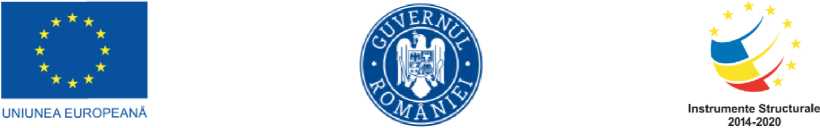 ANEXA 14            CONTRACT DE SUBVENŢIE1 NR	A	Părţile contractului	, cu sediul în 	,cod fiscal	, telefon 	, fax	, adresa e-mail	, contbancar.	, deschis la 	, prin reprezentant legal	,funcţia	, în calitate de administrator al schemei de minimis, pe de o parte,şi	*	,cu sediul in 	, codfiscal	, telefon	, fax	, e-mail	cont bancar	, deschis la	, prin reprezentant legal	, funcţia	, în calitate de beneficiar deajutor de minimis, pe de altă parte,prin liberul lor acord de voinţă, precum şi în conformitate cu legislaţia în vigoare aplicabilă, încheie prezentul contract de subvenţie.Termeni, definiţii, prescurtăriTermenii, definiţiile şi prescurtările utilizate în prezentul acord au următorul înţeles:administrator2 al schemei de minimis - orice persoană juridică delegată de către furnizor să deruleze proceduri în domeniul de minimis în numele furnizorului;administrator ai schemelor de antreprenoriat3 - persoanele juridice de drept public sau de drept privat care implementează, singure sau în parteneriat, proiecte cofinanţate prin Programul Operaţional Capital Uman, Axa prioritară 1: „Inițiativa “Locuri de muncă pentru tineri",Obiectivul specific 1.1./1.2., proiecte în cadrul cărora se atribuie ajutoare de minimis pentru înfiinţarea de întreprinderi, cu respectarea condiţiilor din Ghidul solicitantului - Condiţii specifice „Viitor pentru tineri NEED’S I”;comercializarea produselor agricole4 - deţinerea sau expunerea unui produs agricol în vederea vânzării, a punerii în vânzare, a livrării sau a oricărei alte forme de introducere pe piaţă, cu excepţia primei vânzări de către un producător primar către revânzători sau prelucrători şi a1	Prezentul contract de subvenţie include clauzele minime obligatorii, administratorul schemei de minimis poate include şi alte clauze contractuale, cu condiţia ca acestea din urmă să nu contravină clauzelor minime obligatorii.2	Cf. art. 2, alin. 1, lit. b din Ordonanţa de urgenţă nr. 77/2014, cu modificările şi completările ulterioare3	Cf. Programului Operaţional Capital Uman, Ghidul solicitantului - Condiţii specifice "Viitor pentru tineri NEED’S I"4	Cf. art. 1, alin. 3, lit. c din Regulamentul (UE) NR. 360/2012 AL COMISIEI din 25 aprilie 2012 privind aplicarea articolelor 107 şi 108 din Tratatul privind funcţionarea Uniunii Europene în cazul ajutoarelor de minimis acordate întreprinderilor care prestează servicii de interes economic general1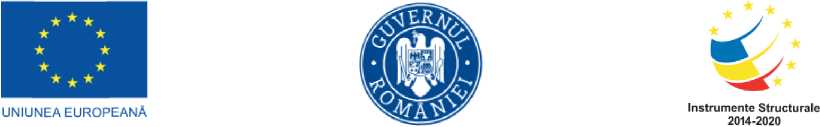 oricărei alte activităţi de pregătire a produsului pentru această primă vânzare; o vânzare efectuată de către un producător primar către consumatori finali este considerată comercializare în cazul în care se desfăşoară în localuri distincte, rezervate acestei activităţi;contract de finanţare - actul juridic semnat între АМ/Ol POCU, pe de o parte, şi administratorul schemei de antreprenoriat, pe de altă parte, prin care se stabilesc drepturile şi obligaţiile corelative ale părţilor în vederea implementării operaţiunilor în cadrul POCU;contractul de subvenţie - actul juridic semnat între administratorul schemei de minimis şi beneficiarul ajutorului de minimis, prin care se stabilesc drepturile şi obligaţiile corelative ale părţilor în vederea implementării măsurilor finanţate prin prezenta schemă de ajutor de minimis;întreprindere5 - orice formă de organizare a unei activităţi economice, autorizată potrivit legilor în vigoare să facă activităţi de producţie, comerţ sau prestări de servicii, în scopul obţinerii de venituri, în condiţii de concurenţă, respectiv: societăţi reglementate de Legea societăţilor nr. 31/1990, republicată, cu modificările şi completările ulterioare, societăţi cooperative, persoane fizice autorizate, întreprinzători titulari ai unei întreprinderi individuale şi întreprinderile familiale, autorizate potrivit dispoziţiilor legale în vigoare, care desfăşoară activităţi economice, precum şi asociaţii şi fundaţii, cooperative agricole şi societăţi agricole care desfăşoară activităţi economice;întreprinderea unică6 - include toate întreprinderile între care există cel puţin una dintre relaţiile următoare:o întreprindere deţine majoritatea drepturilor de vot ale acţionarilor sau ale asociaţilor unei alte întreprinderi;o întreprindere are dreptul de a numi sau revoca majoritatea membrilor organelor de administrare, de conducere sau de supraveghere ale unei alte întreprinderi; o întreprindere are dreptul de a exercita o influenţă dominantă asupra altei întreprinderi în temeiul unui contract încheiat cu întreprinderea în cauză sau în temeiul unei prevederi din contractul de societate sau din statutul acesteia;o întreprindere care este acţionar sau asociat al unei alte întreprinderi şi care controlează singură, în baza unui acord cu alţi acţionari sau asociaţi ai acelei întreprinderi, majoritatea drepturilor de vot ale acţionarilor sau ale asociaţilor întreprinderii respective.întreprinderile care întreţin, prin una sau mai multe întreprinderi, relaţiile la care se face referire la literele a-d sunt considerate "întreprinderi unice”.furnizor7 al schemei de minimis - orice entitate deţinută de stat sau care administrează resurse ale statului sau, după caz, deţinută de către o unitate administrativ-teritorială sau care administrează resurse ale unei unităţi administrativ-teritoriale, care acordă întreprinderilor facilităţi de natura ajutorului de stat sau de minimis;5	Cf. art. 2, alin. 1 şi 2 din Legea nr. 346/2004 privind stimularea înfiinţării şi dezvoltării întreprinderilor mici şi mijlocii, cu modificările şi completările ulterioare6	Cf. art. 2, alin. 2 din Regulamentul (UE) NR. 1407/2013 al Comisiei din 18 decembrie 2013 privind aplicarea articolelor 107 şi 108 din Tratatul privind funcţionarea Uniunii Europene ajutoarelor de minimis7	Cf. art. 2, alin. 1, lit. m din Ordonanţa de urgentă nr. 77/2014, cu modificările si completările ulterioare2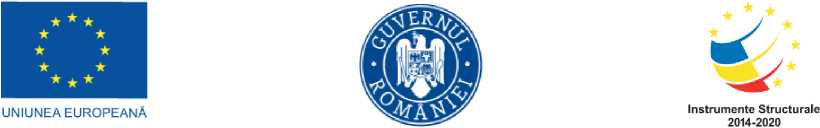 My SMIS8 - sistemul ITprin care potenţialii beneficiari din România vor putea solicita banii europeni pentru perioada de programare 2014-2020;prelucrarea produselor agricole9 - orice operaţiune efectuată asupra unui produs agricol care are drept rezultat un produs care este tot un produs agricol, cu excepţia activităţilor desfăşurate în exploatatiile agricole, necesare în vederea pregătirii unui produs de origine animală sau vegetală pentru prima vânzare;produse agricole10 - produsele enumerate în Anexa I la Tratat, cu excepţia produselor obţinute din pescuit şi acvacultură prevăzute în Regulamentul (CE) nr. 104/2000 al Consiliului;proiect - proiectul finanţat prin POCU în cadrul apelului de proiecte „Viitor pentru tineri NEED’S I” şi implementat de administratorul schemei de antreprenoriatrata de actualizare - rata de referinţă stabilită de Comisia Europeană pentru România pe baza unor criterii obiective şi publicată în Jurnalul Oficial al Uniunii Europene şi pe pagina de web a Comisiei Europene.Legislaţie aplicabilăLa încheierea şi pentru aplicarea prezentului contract sunt avute în vedere, în special, darnu limitat la acestea, următoarele prevederi legale:Regulamentul (UE) nr. 1407/2013 din 18 decembrie 2013 pentru aplicarea art. 107 si 108 din Tratatul privind Funcţionarea Uniunii Europene ajutoarelor de minimis, publicat în Jurnalul Oficial al Uniunii Europene nr. L352/1 din 24 decembrie 2013;Schema de ajutor de minimis Viitor pentru tineri NEED’S;Contractul de finanţare cu ID: 	 încheiat între MFE-AMPOCU/OI POCUresponsabil şi 	, Axa prioritară 1- Inițiativa “Locuri de muncă pentru tineri"”,Obiectivul specific 1.1./1.2., ce constituie anexă şi parte integrantă a prezentului contract; Ghidul solicitantului - Condiţii specifice „ Viitor pentru tineri NEED’S”;Orientări privind oportunităţile de finanţare în cadrul Programului Operaţional Capital Uman 2014-2020;Ordinul Preşedintelui Consiliului Concurenţei nr. 175/2007 pentru punerea în aplicare a Regulamentului privind procedurile de monitorizare a ajutoarelor de stat.8	Cf. Ministerului Fondurilor Europene, http://www.fonduri-ue.ro/mvsmis9	Cf. art. 1, alin. 3, lit. b din Regulamentul (UE) NR. 360/2012 al Comisiei din 25 aprilie 2012 privind aplicarea articolelor 107 şi 108 din Tratatul privind funcţionarea Uniunii Europene în cazul ajutoarelor de minimis acordate întreprinderilor care prestează servicii de interes economic general10	Cf. art. 1, alin. 3, lit. a din Regulamentul (UE) NR. 360/2012 AL COMISIEI din 25 aprilie 2012 privind aplicarea articolelor 107 şi 108 din Tratatul privind funcţionarea Uniunii Europene în cazul ajutoarelor de minimis acordate întreprinderilor care prestează servicii de interes economic general3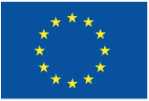 UNIUNEA EUROPEANĂ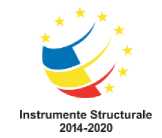 Durata contractului de subvenţiePrezentul contract de subvenţie este valabil de la data semnării şi
de sustenabilitate a proiectului si îndeplinirea obiectivelor acestuia.Prezentul contract de subvenţie se poate prelungi prin act adiţionalObiectul contractului şi scopul acordării subvenţieipână la terminarea perioadeisemnat de ambele părţi.5.1. Obiectul contractului: acordarea de ajutor de minimis beneficiarului definit la art. 1, al cărui plan de afaceri a fost aprobat în cadrul proiectului pentru un buget de maximum	lei.5.2. Scopul acordării subvenţieiÎn cadrul prezentului contract, ajutorul de minimis se acordă pentru:Creşterea gradului de ocupare cu un număr de locuri de muncă de minimum	poziţii;Dezvoltarea întreprinderii beneficiare în domeniul vizat de planul de afaceri aprobat în cadrul proiectului.5.3. Acordarea subvenţiei(1)	 Ajutorul de minimis acordat în baza prezentului contract de subvenţie este de	lei.(2)	 Ajutorul de minimis se va acorda către beneficiar în două tranşe, după cum urmează:a.	O tranşă iniţială de maximum 75% din valoarea ajutorului de minimis, aşa cum a fost acesta aprobat în cadrul planului de afaceri şi contractului de subvenţie încheiat.b.	O tranşă finală reprezentând diferenţa până la valoarea totală a ajutorului de minimis, după ce beneficiarul ajutorului de minimis face dovada crearii locurilor de munca asumate.(3)	În situaţia în care beneficiarul ajutorului de minimis nu poate face dovada realizării de venituri în valoarea specificată la alin. 2, pct. b în cadrul termenului de funcţionare 12 luni din etapa a II-a specificată în Ghidului solicitantului - Condiţii specifice „Viitor pentru tineri NEED’S”, tranşa finală nu va mai fi acordată.Drepturile si obligaţiile beneficiarului ajutorului de minimisDrepturile beneficiarului ajutorului de minimisprimirea subvenţiei în cuantumul prevăzut la art. 5.3, cu respectarea specificaţiilor menţionate la art. 5.1 din prezentul contract, pe bază de documente justificative transmise administratorului schemei de minimis, până la acoperirea integrală a cuantumului prevăzut la art. 5.3 din prezentul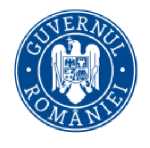 4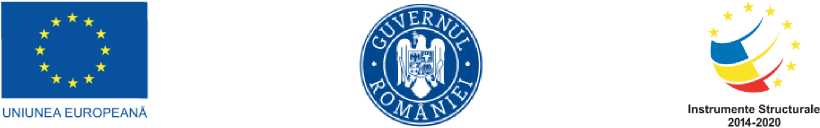 contract, în vederea acoperirii cheltuielilor angajate sau, după caz, efectuate pentru implementarea măsurilor de ocupare.utilizarea, după caz, de mecanisme financiare permise de legislaţia în vigoare, pentru respectarea condiţiilor necesare primirii fondurilor menţionate la pct. a) de mai sus.Obligaţiile cu caracter general aplicabile beneficiarului schemei de ajutor de minimisutilizarea subvenţiei exclusiv pentru atingerea scopului şi obiectivelor pentru care a fostacordată, conform planului de afaceri aprobat în cadrul proiectului ID 	 şi prezentuluicontract de subvenţie;deschiderea de conturi la bănci sau trezorerie, conform solicitărilor administratorului schemei de minimis, şi prezentarea dovezii pentru deschiderea de cont, înainte de virarea primei tranşe din subvenţie;informarea în scris a administratorului schemei de minimis, cu privire la orice modificări care pot afecta bugetul ajutorului de minimis şi/sau activitatea desfăşurată conform planului de afaceri aprobat, în termen de maximum 3 de zile lucrătoare de la constatarea modificării;asigurarea accesului la sediul beneficiarului schemei de ajutor de minimis a reprezentanţilor administratorului schemei de minimis şi a persoanelor împuternicite de furnizorul schemei de ajutor de minimis sau de Consiliul Concurenţei să efectueze controale privind modul de utilizare a subvenţiei, precum şi punerea la dispoziţia acestora a documentelor solicitate;depunerea la administratorul schemei de minimis a raportului privind desfăşurarea activităţiieconomice pentru care a fost alocată subvenţia şi a documentelor justificative corespunzătoare, până la data de	;transmiterea tuturor datelor, informaţiilor şi documentelor solicitate de către administratorul schemei de minimis, furnizorul schemei de minimis sau Consiliul Concurenţei, în termenele stabilite de aceştia;păstrarea unei evidenţe detaliate a subvenţiei primite cu titlu de ajutor de minimis în baza prezentului contract de subvenţie, pe o durată de cel puţin 10 ani de la data primirii ultimei tranşe; această evidenţă va include informaţiile necesare pentru a demonstra respectarea condiţiilor impuse de legislaţia comunitară în domeniul ajutorului de minimis;raportarea către administratorul schemei de minimis a tuturor datelor şi informaţiilor necesare pentru monitorizarea ajutorului de minimis, în formatul pus la dispoziţie de către acesta;depunerea la organele competente a documentelor privind evidenţierea ajutorului de minimis, potrivit legislaţiei aplicabile în vigoare;menţinerea destinaţiei bunurilor achiziţionate prin ajutor de minimis pe o durată de minimum 3ani de la data de finalizare a proiectului aferent contractului de finanţare cu ID	arhivarea si păstrarea documentelor conform legislaţiei in vigoare;restituirea parţială sau totală a ajutorului de minimis primit şi a dobânzii aferente, în situaţia nerespectării condiţiilor de acordare a ajutorului.Obligaţiile cu caracter specific aplicabile beneficiarului schemei de ajutor de minimis, în funcţie de tipurile de măsuri de ocupare implementate de acesta5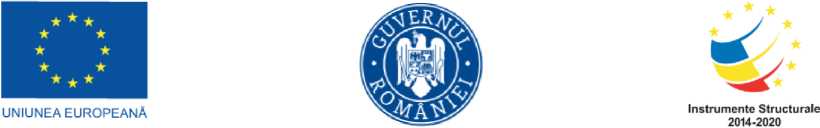 angajarea a minimum 1 persoana în cadrul afacerii sprijinite;asigurarea funcţionării întreprinderii sprijinite prin prezentul contract de subvenţie, pe o perioadă de minimum 12 luni pe perioada implementării proiectului aferent contractului definanţare cu ID 	, specificată în Ghidului solicitantului - Condiţiispecifice „Viitor pentru tineri NEED’S I”;asigurarea perioadei de sustenabilitate de minimum 6 luni, în care beneficiarul să asigure continuarea funcţionării afacerii, inclusiv cu obligaţia menţinerii locurilor de muncă;respectarea obiectivelor asumate prin planul de afaceri aprobat in cadrul proiectului.Obligaţiile si drepturile administratorului schemei de minimisObligaţiile administratorului schemei de minimisurmărirea respectării planului de afaceri aprobată, pe tot parcursul prezentului contract, inclusiv din punct de vedere al continuării respectării condiţiilor de eligibilitate, în conformitate cu regulile stabilite în Ghidul solicitantului - Condiţii specifice „Viitor pentru tineri NEED”S I” şi în schema de ajutor de minimis asociată;monitorizarea permanentă a ajutorului de minimis acordat, inclusiv a sustenabilităţii afacerii vizate, şi comunicarea eventualelor măsuri care se impun în cazul încălcării condiţiilor prevăzute de schema de minimis, respectiv de legislaţia aplicabilă;transferarea, conform procedurilor aplicabile, fondurilor aferente tranşelor către beneficiarul ajutorului de minimis până la acoperirea cuantumului subvenţiei, conform bugetului proiectului aprobat şi a regulilor aplicabile;informarea beneficiarul ajutorului de minimis cu privire la orice modificare aferentă implementării proiectului, care poate avea consecinţe directe asupra activităţii beneficiarului ajutorului de minimis şi realizării în bune condiţii a obligaţiilor asumate prin planul de afaceri şi prin prezentul contract.Drepturile administratorului schemei de minimisde a solicita şi a primi din partea beneficiarului rapoarte, documente, informaţii cu privire la modul de utilizare a subvenţiei, respectiv la activitatea desfăşurată;de a avea acces la sediul beneficiarului ajutorului de minimis, de a efectua controale privind modul de utilizare a subvenţiei, inclusiv modul de desfăşurare a achiziţiilor, şi de a i se pune la dispoziţie de către beneficiarul ajutorului de minimis documentele solicitate;de a solicita beneficiarului ajutorului de minimis restituirea sumelor primite cu titlu de subvenţie şi rămase necheltuite sau pentru care nu există justificare;de a solicita beneficiarului ajutorului de minimis restituirea parţială sau totală a subvenţiei acordate, dacă beneficiarul ajutorului de minimis nu îşi îndeplineşte obligaţiile prevăzute la art. 6, lit. B din prezentul contract.6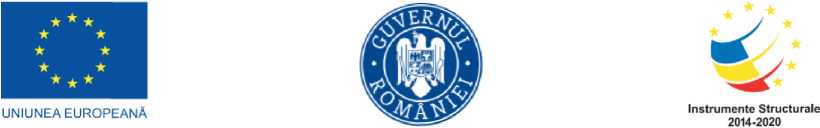 Modalitatea de acordare a ajutorului de minimis: plăţi şi reguli privind transferul de sume aferente ajutorului de minimisDin perspectiva monitorizării cumulului ajutoarelor de minimis de care poate beneficia o întreprindere pe parcursul a 3 ani fiscali, în conformitate cu prevederile Regulamentului (UE) nr. 1407/2013, momentul acordării ajutorului de minimis se consideră data semnării contractuluide subvenţie.Ajutorul de minimis primit în cadrul prezentei scheme nu se va cumula cu alte ajutoare de stat în sensul art. 107 (1) din Tratatul de funcţionare a Uniunii Europene acordate pentru aceleaşi costuri eligibile, dacă un astfel de cumul generează o intensitate a ajutorului de stat care depăşeşte intensitatea maximă stabilită în fiecare caz în parte printr-un regulament privind exceptările în bloc sau printr-o decizie adoptată de Comisia Europeană.Măsuri de informare şi publicitateBeneficiarul ajutorului de minimis va permite publicarea pe pagina de internet a Ministerului Fondurilor Europene - Autoritatea de Management pentru Programul Operaţional Capital Uman, la adresa http://www.fonduri-ue.ro, a informaţiilor privind activităţile finanţate din ajutorul de minimis acordat.Modificarea, completarea şi încetarea contractuluiPrezentul contract poate fi modificat doar cu consimţământul ambelor părţi, prin încheierea unui act adiţional.Actul adiţional intră în vigoare la data semnării sale de către ultima parte.Prin excepţie de la prevederile alin. 1, administratorul schemei de minimis poate modifica unilateral contractul în cazul în care modificările vizate sunt generate de modificări intervenite în legislaţia naţională şi/sau comunitară relevantă, cu impact asupra executării prezentului contract, situaţii în care modificarea respectivă intră în vigoare de la data menţionată în actul normativ corespunzător.Orice modificări în structura beneficiarului schemei de ajutor de minimis, precum şi în privinţa statutului juridic sau alte modificări de natură a afecta executarea obligaţiilor din prezentul acord vor fi aduse la cunoştinţa administratorului schemei de minimis în maximum 24 de ore de la producerea acestora.Forţa majoră şi cazul fortuitPartea care invocă forţa majoră are obligaţia de a notifica celeilalte părţi, imediat şi în mod complet, producerea forţei majore, şi de a lua orice măsură care îi stă la dispoziţie în vederea diminuării efectelor acesteia.7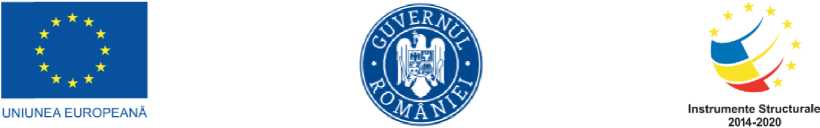 Forţa majoră exonerează părţile de îndeplinirea obligaţiilor prevăzute în prezentul contract.în perioada în care, din cauza unor situaţii de forţă majoră sau de caz fortuit, părţile nu îşi pot îndeplini obligaţiile asumate prin prezentul contract, subvenţia nu se acordă.în situaţia în care administratorul schemei de minimis se află în imposibilitate de plată datorită unor cauze de forţă majoră sau a unui caz fortuit (de ex., întârzieri în primirea sumelor cuvenite în baza contractului de finanţare, din motive neimputabile acestuia), iar în această perioadă beneficiarul ajutorului de minimis şi-a îndeplinit obligaţiile, subvenţia se poate acorda şi retroactiv.în cazul încetării forţei majore sau a cazului fortuit care a condus la imposibilitatea de plată, administratorul schemei de minimis va notifica imediat beneficiarul ajutorului de minimis cu privire la această situaţie.încetarea contractului de subvenţiePrezentul contract încetează:prin executarea obligaţiilor ambelor părţi;prin acordul de voinţă al părţilor;la data expirării duratei pentru care a fost încheiat, în cazul în care contractul nu a fost prelungit prin act adiţional.Conflictul de interese, incompatibilităţi, nereguliBeneficiarul ajutorului de minimis se obligă să ia toate măsurile necesare pentru evitarea neregulilor, a conflictelor de interese şi/sau a incompatibilităţilor, conform prevederilor legale (în special O.U.G. nr. 66/2011, cu modificările şi completările ulterioare, privind combaterea, constatarea şi sancţionarea neregulilor apărute în obţinerea şi utilizarea fondurilor europene şi/sau fondurilor publice naţionale aferente acestora).Părţile execută prezentul contract cu bună credinţă, în mod obiectiv şi imparţial, fără a urmări alte interese economice, afinităţi politice sau naţionale, legături de familie sau emoţionale, ori alte legături sau interese care ar putea contraveni sau diminua buna implementare a contractului.Părţile se obligă să întreprindă toate diligenţele necesare pentru a evita orice conflict de interese şi să se informeze reciproc, în termen de maximum 48 de ore de la luarea la cunoştinţă a oricărei situaţii de natură a da naştere unui astfel de conflict.Rezolvarea şi soluţionarea litigiilorPrezentul contract se supune legii române.în caz de conflict, părţile vor încerca rezolvarea pe cale amiabilă.8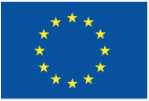 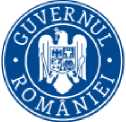 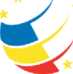 UNIUNEA EUROPEANĂInstrumente Structurale
2014-2020Litigiile ce nu au putut fi rezolvate pe cale amiabilă vor fi supuse soluţionării instanţei judecătoreşti competente de la sediul administratorului schemei de minimis.ConfidenţialitateaInformaţii confidenţiale vor fi considerate datele şi informaţiile cărora părţile le-au acordat acest caracter prin precizarea făcută sau înscrisă pe documentele transmise, cu excepţia celor care, conform prezentului acord, fac obiectul publicităţii, consemnării, înregistrării în registre sau evidenţe publice.Părţile se obligă să nu transmită terţilor date sau informaţii confidenţiale în legătură cu executarea prezentului contract, cu excepţia organismelor guvernamentale cu atribuţii în administrarea, gestionarea, controlul fondurilor şi/sau ajutoarelor nerambursabile.încălcarea obligaţiei de confidenţialitate obligă partea responsabilă la repararea prejudiciului cauzat.Nu sunt confidenţiale documentele, materialele, informaţiile folosite în scopuri publicitare în vederea promovării şi informării, aşa cum acestea au fost definite anterior.Părţile nu vor putea fi făcute răspunzătoare pentru dezvăluirea de informaţii confidenţiale dacă s-a obţinut acordul scris al celeilalte părţi, sau dacă partea în cauză a dat curs unor dispoziţii legale de dezvăluire a informaţiilor.Clauze finaleOrice comunicare între părţi referitoare la îndeplinirea prezentului contract va fi consemnată în scris, prin documente înregistrate atât în momentul transmiterii, cât şi în momentul primirii.Prezentul contract se completează cu prevederile normelor legale in vigoare.Prezentul contract s-a încheiat astăzi, 	, în două exemplare originale, câte unulpentru fiecare parte semnatară.Administratorul schemei de minimis	Beneficiarul ajutorului de minimisNume, prenume reprezentant legalNume, prenume reprezentant legalAvizat,Nume prenume - Manager proiect9